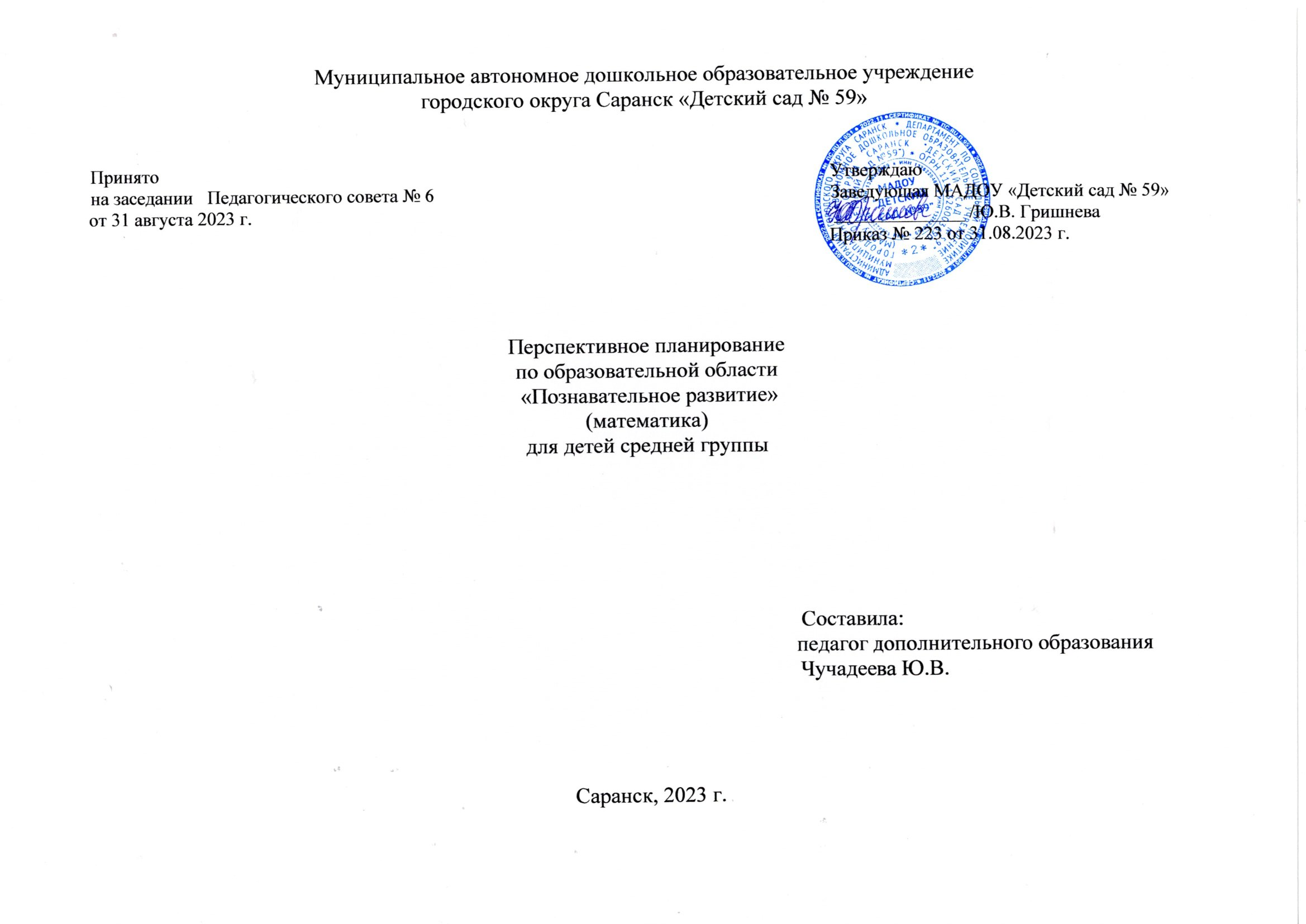 Месяц/неделяТема,литератураПрограммное содержаниеМатериалы и оборудованиеМетоды и приёмыСовместная деятельность с детьмиСовместная деятельность с родителямиСентябрьСентябрьСентябрьСентябрьСентябрьСентябрьСентябрь2ДиагностикаДиагностикаДиагностикаДиагностикаДиагностикаДиагностика3Повторение.Л.Г.Петерсон, Е.Е.Кочемасова. Игралочка. Математика для детей 4-5 летАктуализировать знание детей по теме «Числа от 1 до 3», представления о геометрических фигурах, сравнение предметов по длине, изученные пространственные отношения;Выявить  уровень сформированности умений считать до трёх, соотносить цифры 1 – 3 с количеством, различать геометрические фигуры по форме, сравнивать численность групп предметов с помощью счёта, ориентироваться на плоскости.Картина, составленная из геометрических фигур, карточки для нахождения лишнего, полоски попарно одинаковой  длиныВведение в игровую ситуацию; игровая деятельность Физкультминутка.Вопросы воспитателя – ответы детей.1. Игра «Пересчитай предметы»;2.Игра «Найди пару»;3. На прогулке поискать одинаковые по форме деревья и посчитать ихКонсультация «Математика для детей 4-5 лет»Повторение.Л.Г.Петерсон, Е.Е.Кочемасова. Игралочка. Математика для детей 4-5 летВыявить уровень сформированности умений считать до трёх, соотносить цифры 1 – 3 с количеством, различать геометрические фигуры по форме, сравнивать численность групп предметов с помощью счёта, ориентироваться на плоскости.Тренировать мыслительные операции: анализ, сравнение и классификацию, развивать внимание, память, речь, воображение, сформировать умение самоконтроля и выявления причины ошибкиКартина, составленная из геометрических фигур, карточки для нахождения лишнего, полоски попарно одинаковой  длины.Лист бумаги с нарисованными на нём предметами в количестве от 1 до 3, карточки с цифрами от 1 до 3, листы бумаги с нарисованным деревом, геометрическое лото.Введение в игровую ситуацию; игровая деятельность Физкультминутка.Вопросы воспитателя – ответы детей.Самостоятельная работа детей.Игры: «Нарисуй картину», «Найди лишнее»;На прогулке посчитать деревья на участкеКонсультация «Математика для детей 4-5 лет»4Раньше, позже.Л.Г.Петерсон, Е.Е.Кочемасова. Игралочка. Математика для детей 4-5 летУточнить представления об изменении предметов со временем, о временных отношениях «раньше» - «позже» («сначала» - «потом»), тренировать умение понимать и правильно употреблять в речи слова «раньше», «позже», составлять сериационный ряд по данным временным отношениям. Закрепить умение использовать в игровой деятельности понятия «один» и «много», умение выделять, называть и сравнивать свойства предметов, сравнивать численность групп предметов с помощью составления пар.Три фотографии воспитателя, сделанные в разное время, и одна фотография хорошо знакомая детям взрослого, по 3 – 4 предметные картинки на каждого, изображение детенышей домашних и диких животных, карточки для восстановления последовательности событий.Введение в игровую ситуацию,актуализация знаний. Физкультминутка.Открытие нового знания,включение нового знания в систему знаний.Игры: «Фотографии», «Назови правильно», «Дикие животные», «Дикие - домашние», «Разложи по порядку», «Раньше - позже»Вместе с ребёнком рассмотреть его фотографии и фотографии родителей (не более 4 штук) и разложить их по порядку.Раньше, позже.Л.Г.Петерсон, Е.Е.Кочемасова. Игралочка. Математика для детей 4-5 летУточнить представления об изменении предметов со временем, о временных отношениях «раньше» - «позже» («сначала» - «потом»), тренировать умение понимать и правильно употреблять в речи слова «раньше», «позже», составлять сериационный ряд по данным временным отношениям. Закрепить умение использовать в игровой деятельности понятия «один» и «много», умение выделять, называть и сравнивать свойства предметов, сравнивать численность групп предметов с помощью составления пар.Три фотографии воспитателя, сделанные в разное время, и одна фотография хорошо знакомая детям взрослого, по 3 – 4 предметные картинки на каждого, изображение детенышей домашних и диких животных, карточки для восстановления последовательности событий.Введение в игровую ситуацию,актуализация знаний.Физкультминутка.Открытие нового знания,включение нового знания в систему знаний.Игры: «Фотографии», «Назови правильно», «Дикие животные», «Дикие - домашние», «Разложи по порядку», «Раньше - позже», «Что было сначала, что потом»Вопрос – ответ «Что раньше, что позже?»ОктябрьОктябрьОктябрьОктябрьОктябрьОктябрьОктябрь1Сравнение по высоте.Л.Г.Петерсон, Е.Е.Кочемасова. Игралочка. Математика для детей 4-5 летУточнить представления о пространственных отношениях «выше-ниже», формировать представление о сравнении предметов по высоте. Формировать опыт самостоятельного преодоления затруднения под руководством педагога (на основе рефлексивного метода). Закреплять  навык счёта в пределах трёх, умение выделять, называть и сравнивать свойства предметов.Три вырезанные из картона ёлки разной высоты. Изображения ровного и неровного рельефов земли. Кубики ЛЕГО, полоски картона.Введение в игровую ситуацию, решение проблемных ситуаций. Физкультминутка. Открытие нового знания. Рассматривание иллюстраций.Игры: «Подбери дома», «Деление на команды», «По росту становись», «Сруби елку».Рекомендации родителям «Рисуем ростомер»2Число и цифра 4.Л.Г.Петерсон, Е.Е.Кочемасова. Игралочка. Математика для детей 4-5 летФормировать представление о числе и цифре 4, умение считать до четырёх, соотносить цифру 4 с количеством. Формировать опыт самостоятельного преодоления затруднения под руководством педагога (на основе рефлексивного метода) и опыт преодоления затруднения способом «спросить у того, кто знает». Закреплять счётные умения, умение выделять и сравнивать свойства предметов, умение сравнивать группы предметов по количеству, используя счёт и составление пар.Карточки с числами 1-4. Лист с изображенными на нём 3 бельчатами. Изображение 1 бельчонка. 3 маленьких белых круга.8 больших грибов. 8 маленьких грибов. 1 большой серый круг.Введение в игровую ситуацию. Решение проблемной ситуации. Физкультминутка. Открытие нового знания и включение его в систему знаний.Рассматривание иллюстраций.И\у «Отгадай загадку», «Соедини правильно», «Раскрась правильно», «Игры с цифрами».Памятка «Прогулка с пользой. Считаем всё вокруг»3Квадрат.Л.Г.Петерсон, Е.Е.Кочемасова. Игралочка. Математика для детей 4-5 летФормировать представление о квадрате как общей форме некоторых предметов, умение распознавать квадрат в предметах окружающей обстановки и среди других фигур, познакомить с некоторыми свойствами квадрата. Закреплять умение считать до 4, представление о круге и треугольнике, умение определять и называть свойства предметов, сравнивать предметы по длине.Картинки с изображением разной обуви. Предметы квадратной формы, карточки с изображением квадратных предметов, карточки с изображением сапожка, репки, книги, квадрата, треугольника, круга. Полоски чёрного картона: 4 короткие и 2 длинные.Словесные: рассказ, объяснение.Введение в игровую ситуацию. Решение проблемной ситуации. Физкультминутка. Открытие нового знания и включение его в систему знаний.Рассматривание иллюстрацийПознавательно-исследовательская деятельность: упражнять в присчитывании и отсчитывании по одному в пределах 4.  Д/и «Волшебный мешочек». И/у « Соедини по точкам», «Подели правильно», «Самый внимательный».Памятка «Математика вокруг нас»4Куб.Л.Г.Петерсон, Е.Е.Кочемасова. Игралочка. Математика для детей 4-5 летФормировать представление о кубе и некоторых его свойствах, умение распознавать куб в предметах окружающей обстановки и среди других фигур. Закреплять представление об изученных фигурах, умение считать до четырёх, умение определять и называть свойства предметов, сравнивать предметы по высоте.Шар, два куба, изображение столлбика, собранного из четырёх кубиков в технике аппликации. Карточки с изображением кругов, треугольников. Коробки с шарами и кубиками. Карточки с изображением квадратов. Вырезанные круги, квадраты, треугольники.Словесные: рассказ, объяснение.Введение в игровую ситуацию. Решение проблемной ситуации. Физкультминутка. Открытие нового знания и включение его в систему знаний.Рассматривание иллюстрацийД/и, и/у «Загадки  и отгадки», «Найди фигуру»,  «Фотографы», «Что лишнее», «Число-предмет». Упражнять в умении ориентироваться на листе бумаги, на картинке, развивать внимательность при выполнении заданий.Консультация «Математические игры дома»НоябрьНоябрьНоябрьНоябрьНоябрьНоябрьНоябрь1Вверху, внизу.Л.Г.Петерсон, Е.Е.Кочемасова. Игралочка. Математика для детей 4-5 летУточнить пространственные отношения «вверху, внизу, верхний, нижний», тренировать умение понимать и правильно использовать в речи слова, выражающие эти отношения. Закреплять умение считать в пределах 4, соотносить цифры 1-4 с количеством предметов, умение распознавать изученные геометрические фигуры, определять, называть и сравнивать свойства предметов, сравнивать численность групп предметов.3 игрушечных медведя, 1 заяц, карточки с цифрами 1-4. Лист бумаги с нарисованными полками. 3 круга разного размера, 2 квадрата разного размера, 1 треугольник, карточки с кругами разного размера и цвета от 1 до 4.Словесные: рассказ, объяснение.Введение в игровую ситуацию. Решение проблемной ситуации. Физкультминутка. Открытие нового знания и включение его в систему знаний.Рассматривание иллюстрацийПознавательно-исследовательская деятельность: упражнять в соотнесении предметов с числом, ориентироваться на листе бумаги  и в пространстве. И/у «Раскрась правильно», «Разложи тарелочки», «Найди лишний», «Сколько?», «Назови одним словом».Памятка «Учим детей ориентироваться в пространстве и времени»2Сравнение по ширине.Л.Г.Петерсон, Е.Е.Кочемасова. Игралочка. Математика для детей 4-5 летУточнить пространственные отношения « шире-уже», формировать умение сравнивать предметы по ширине путём приложения и наложения, тренировать умение понимать и правильно использовать в речи слова «широкий, узкий». Закреплять счётные умения, умение определять, называть и сравнивать свойства предметов, видеть и продолжать закономерность чередования фигур по форме.Игрушки (медвежонок, зайчонок), два отреза ткани, верёвка. Полоски одинаковой длины, но разного цвета и разной ширины. Лист бумаги с нарисованной верёвкой для развешивания полотенец. Полотенца-полоски.Словесные: рассказ, объяснение.Введение в игровую ситуацию. Решение проблемной ситуации. Физкультминутка. Открытие нового знания и включение его в систему знаний.Рассматривание иллюстрацийПознавательно-исследовательская деятельность: упражнять в умении сравнивать по ширине предмет одной длины. Д/и «Подбери коврик». И/у « Большой-маленький», «Подбери пару». Рекомендации родителям «Учим  математику играя»3Число и цифра 5.Л.Г.Петерсон, Е.Е.Кочемасова. Игралочка. Математика для детей 4-5 летФормировать представление о числе и цифре 5, умение считать до пяти, соотносить цифру 5 с количеством. Закреплять счётные умения, умение выделять, называть и сравнивать свойства предметов, умение сравнивать и уравнивать группы предметов по количеству.Игрушки (медведь, заяц). Картинки с изображением земляники и черники. Карточки с изображением 2,3,4,5 предметов. Карточки с цифрами 1-7. По 6 кругов красного и синего цвета. Карточки с цифрой 5 по одной на каждого. Словесные: рассказ, объяснение.Введение в игровую ситуацию. Решение проблемной ситуации. Физкультминутка. Открытие нового знания и включение его в систему знаний.Рассматривание иллюстраций. Загадывание математических загадок.Познавательно-исследовательская деятельность: упражнять в присчитывании и отсчитывании по одному в пределах 5. Д/и « Найди цифру», Отгадай загадку», и/у « Соедини правильно», «Подбери цвет», «Сосчитай и дорисуй»Консультация «Как научить ребёнка считать»4Овал.Л.Г.Петерсон, Е.Е.Кочемасова. Игралочка. Математика для детей 4-5 летФормировать представление  об овале, умение распознать овал в предметах окружающей обстановки, выделять фигуры овальной формы среди фигур разной формы. Закреплять умение вести счёт до 5, определять и называть свойства предметов и фигур, сравнивать предметы по свойствам.Карточки с рисунком из геометрических фигур для обозначения вагонов. Картинки кота Матроскина и пса Шарика. Карточки с геометрическими фигурами – билеты на поезд, 2 белых круга одного размера. Картинки: колесо, тарелка (одного размера с белыми кругами), овальная неваляшка. Круги и овалы трёх цветов: красного, жёлтого, оранжевого).Словесные: рассказ, объяснение.Введение в игровую ситуацию. Решение проблемной ситуации. Физкультминутка. Открытие нового знания и включение его в систему знаний.Рассматривание иллюстраций. И/у «Раскрась одинаково», «Подбери цифру», «Сосчитай и раскрась». Д/и «Где прячется фигура». Чтение стихотворения Г.Носовой «Паровозик»Буклет «Форма, цвет, величина»5Внутри, снаружи.Л.Г.Петерсон, Е.Е.Кочемасова. Игралочка. Математика для детей 4-5 летУточнить понимание смысла слов « внутри, снаружи» и грамотно употреблять их в речи. Закреплять представление об овале, счётные умения в пределах 5, умение соотносить цифру с количеством предметов, определять, называть и сравнивать свойства предметов, упорядочивать предметы по размеру. Рисунок с изображением банки с фруктами. Обручи разного цвета. Картинка с изображением солонки на столе. Зелёные круги, 5 овалов разного цвета и размера.Словесные: рассказ, объяснение.Введение в игровую ситуацию. Решение проблемной ситуации. Физкультминутка. Открытие нового знания и включение его в систему знаний.Рассматривание иллюстрацийПознавательно-исследовательская деятельность: упражнять в умении составлять вопрос со словом «сколько». Д/и «Найди отличие», «Положи игрушку на полку». И/у « Сложи клубки в корзинку», «Подпиши картинки».Игра «Весёлые матрёшки»ДекабрьДекабрьДекабрьДекабрьДекабрьДекабрьДекабрь1Впереди, сзади, между.Л.Г.Петерсон, Е.Е.Кочемасова. Игралочка. Математика для детей 4-5 летУточнить понимание смысла слов « впереди, сзади, между» и грамотно употреблять их в речи. Закреплять пространственные отношения «справа – слева», счётные умения в пределах 5, умение соотносить цифру с количеством, определять, называть и сравнивать свойства предметов, умение упорядочивать предметы по заданному признаку, представления о круге, квадрате и треугольнике.Картинки: дед, бабка, внучка, Жучка, кошка, мышка, паровозик и три цветных вагончика (жёлтый, красный, зелёный). Карточки с цифрами 3,4,5. Круги 4 цветов и двух размеров. Геометрическое лото. Словесные: рассказ, объяснение. Чтение художественной литературы.Введение в игровую ситуацию. Решение проблемной ситуации. Физкультминутка. Открытие нового знания и включение его в систему знаний.Рассматривание иллюстрацийЧтение русской народной сказки «Репка». Упражнять в ориентировании в пространстве. Д/и «Каждому мячу своё место». И/у «Найди нужный домик», «Сортировка».Памятка «Роль развивающих игр в воспитании и развитии детей дошкольного возраста»2Пара.Л.Г.Петерсон, Е.Е.Кочемасова. Игралочка. Математика для детей 4-5 летУточнить понимание детьми значения слова « пара» как двух предметов, объединённых общим признаком. Закреплять счётные умения. Геометрические и пространственные представления, умение определять, называть и сравнивать свойства предметов, умение сравнивать предметы по длине.Игрушечный заяц, варежка с орнаментом. Картинка: коньки, варежки, лыжи, спицы, ботинки, носки, мужчина, женщина, мальчик, девочка. Геометрические фигуры, полоски разной длины. Словесные: рассказ, объяснение. Чтение художественной литературы.Введение в игровую ситуацию. Решение проблемной ситуации. Физкультминутка. Открытие нового знания и включение его в систему знаний.Рассматривание иллюстрацийОтгадывание математических загадок. Д/и «Найди пару», «Закончи предложение». И/у « Когда это бывает?», «Почини коврик», «Домино», «Дорисуй  точки».Консультация «Математическая зарядка»3Прямоугольник.Л.Г.Петерсон, Е.Е.Кочемасова. Игралочка. Математика для детей 4-5 летФормировать представление о прямоугольнике, умение распознавать прямоугольник в предметах окружающей обстановке, выделять фигуры прямоугольной формы среди фигур разной формы. Закреплять геометрические и пространственные представления, счёт до 5, умение соотносить цифру с количеством, умение определять и называть свойства предметов и фигур, сравнивать предметы по свойствам.Квадрат, прямоугольник. Изображение ёлки, человечка. Карточки с цифрами 1-5, геометрическими фигурами. Предметные картинки с предметами прямоугольной и непрямоугольной формы. Картинка с изображением реки, кубики, лодочка.Словесные: рассказ, объяснение. Чтение художественной литературы.Введение в игровую ситуацию. Решение проблемной ситуации. Физкультминутка. Открытие нового знания и включение его в систему знаний.Рассматривание иллюстраций.Чтение стихотворений-загадок о геометрических фигурах. Д/и «Найди нужное число», «Посчитай ягодки», 2Волшебный мешочек». И/у «Дорисуй картинки», «Найди Мишутке пару», «Четвёртый лишний».Консультация «Задачи-шутки»4Числовой ряд.Л.Г.Петерсон, Е.Е.Кочемасова. Игралочка. Математика для детей 4-5 летФормировать представление о числовом ряде, закреплять умение считать до 5, соотносить цифры 1-5 с количеством, формировать опыт обратного счёта от 5 до 1. Закреплять представления об изученных геометрических фигурах и пространственных отношениях, умение выделять, называть и сравнивать свойства предметов, ориентироваться в пространстве. Домики с открывающимися дверями. Карточка с 5 геометрическими фигурами, внутри которых нарисованы крестики (образец выполнения задания). Карточки с точками от 1 до 5. Карточки с цифрами от 1 до 5. Карточки с геометрическими фигурами.Словесные: рассказ, объяснение. Чтение художественной литературы.Введение в игровую ситуацию. Решение проблемной ситуации. Физкультминутка. Открытие нового знания и включение его в систему знаний.Рассматривание иллюстраций.Д/и «Поставь цифру на место», «Назови одним словом». И/у « Дорисуй точки», «Поставь машинку в гараж», «Почему один лишний», «Раскрась забор».Буклет «Игры на запоминание цифр»ЯнварьЯнварьЯнварьЯнварьЯнварьЯнварьЯнварь1Ритм.Л.Г.Петерсон, Е.Е.Кочемасова. Игралочка. Математика для детей 4-5 летФормировать представление о ритме (закономерности), умение в простейших случаях видеть закономерность и составлять ряд закономерно чередующихся предметов или фигур. Закреплять знания об изученных геометрических фигурах, умение определять и называть свойства предметов, использовать их для решения задач.Бубен. Картинки для иллюстрации понятия ритма. Парные карточки с изображением ритма. Квадраты: зелёные, белые, жёлтые, голубые. Квадраты двух цветов.Словесные: рассказ, объяснение. Введение в игровую ситуацию. Решение проблемной ситуации. Физкультминутка. Открытие нового знания и включение его в систему знаний.Рассматривание иллюстрацийПознавательно-исследовательская деятельность: упражнять находить закономерность в чередовании фигур. Д/и « Времена года», «Когда это  бывает?». И/у « Помоги мышке собрать бусы», «Закончи орнамент», «какой коврик не такой как другие», «Дорисуй точки». Предложить родителям вместе с ребёнком найти в окружающей обстановке предметы, украшенные ритмичным узором и их сфотографировать. 2Число и цифра 6.Л.Г.Петерсон, Е.Е.Кочемасова. Игралочка. Математика для детей 4-5 летФормировать представление о числе и цифре 6, умение считать до шести и обратно, соотносить цифру 6 с количеством. Закрепить счётные умения, умение выделять и сравнивать свойства предметов, умение сравнивать группы предметов по количеству, используя счёт и составление пар.Карточки с числами. Лист с нарисованными на нём полками. Геометрические фигуры двух цветов. 6 больших и 6 маленьких кургов.Словесные: рассказ, объяснение. Введение в игровую ситуацию. Решение проблемной ситуации. Физкультминутка. Открытие нового знания и включение его в систему знаний.Рассматривание иллюстрацийПознавательно-исследовательская деятельность: упражнять в счёте от 1 до 5, назвать числа по порядку и в свободной последовательности. Д/и «Подели поровну», «Раскрась, не ошибись». И/у «Столько же», «Допиши цифру», «Проводи зверей домой».Рекомендации родителям «Математика в сказках»3Порядковый счёт.Л.Г.Петерсон, Е.Е.Кочемасова. Игралочка. Математика для детей 4-5 летФормировать представление о порядковом счёте, закреплять умение считать до 6. Закреплять умение ориентироваться в пространстве. Верёвочка. 5 разных игрушек. Коробка с кубиками. Словесные: рассказ, объяснение. Чтение художественной литературы.Введение в игровую ситуацию. Решение проблемной ситуации. Физкультминутка. Открытие нового знания и включение его в систему знаний.Рассматривание предметных картинок. Практические: построение из кубиков.Чтение русской народной сказки «Репка». Д/И «Расставь героев сказки правильно», «Что было раньше, что потом?». И/у «Раскрась по порядку», «Подбери кубик», «Расставь знаки». Практическая деятельность: построение теремка из кубиков с цифрами.Консультация «Если детям не хватает устойчивости внимания»4Сравнение по длине.Л.Г.Петерсон, Е.Е.Кочемасова. Игралочка. Математика для детей 4-5 летУточнить понимание слов « длинный, короткий». Закреплять умение сравнивать по длине путём приложения и наложения. Формировать представление об упорядочивании по длине нескольких предметов. Закреплять умение определять и называть свойства предметов, представление о числовом ряде, счёт до 6, порядок следования чисел 1-6.Полоски с написанными на них числами от 1 до 6 (не по порядку). Длинная коричнева полоска, короткая жёлтая полоска. 6 полосок разной длины т цвета. Полоска с написанными на ней числами от 1 до 6 (по порядку).Словесные: рассказ, объяснение.Введение в игровую ситуацию. Решение проблемной ситуации. Физкультминутка. Открытие нового знания и включение его в систему знаний.Рассматривание предметных картинок. Познавательно-исследовательская деятельность: упражнять в умении сравнивать способом наложения. Д/и «От короткой до длинной», «Раскрась ленты». И/у «Поймай полотенца», «Путь до домика зайки», «Почини бусы».Консультация « Игры для развития логического мышления у детей дошкольного возраста»ФевральФевральФевральФевральФевральФевральФевраль1Число и цифра 7.Л.Г.Петерсон, Е.Е.Кочемасова. Игралочка. Математика для детей 4-5 летФормировать представление о числе и цифре 7, умение считать до семи и обратно, соотносить цифру 7 с количеством. Закреплять счётные умения, умение сравнивать и уравнивать двумя способами группы предметов по количеству.Карточки с цифрами от 1 до 9. 7 кругов разного размера с нарисованными на их лицами. 7 треугольников разного цвета. Круги двух цветов одного размера. Словесные: рассказ, объяснение.Введение в игровую ситуацию. Решение проблемной ситуации. Физкультминутка. Открытие нового знания и включение его в систему знаний.Рассматривание предметных картинок.Познавательно- исследовательская деятельность: упражнять в разбиение на множества предметы по одному из признаков. Д/и «Подбери крышку», «Вверху, внизу, справа, слева». И/у «От большего к меньшему», «Раскрась, соблюдая закономерность».Памятка «Игры со счётными палочками»2Число и цифры 1-7.Л.Г.Петерсон, Е.Е.Кочемасова. Игралочка. Математика для детей 4-5 летЗакреплять умение считать до 7, соотносить цифры 1-7 с количеством, находить место числа в числовом ряду. Закреплять умение распознавать форму геометрических фигур. Закреплять умение считать по порядку.Карточки с числами. Лист с изображением домиков. Карточки с числами от 1 до 7. 5 кругов разного цвета. 4 листа чистой бумаги. Геометрические фигуры.Предметные картинки.Словесные: рассказ, объяснение.Введение в игровую ситуацию. Решение проблемной ситуации. Физкультминутка. Открытие нового знания и включение его в систему знаний.Рассматривание предметных картинок.Познавательно - исследовательская деятельность: упражнять в порядковом и количественном счёте. Упражнять в присчитывании и отсчитывании по одному в пределах 7. Д/и «Сколько всего?» «Назови одним словом». И/у «Какая картинка следующая?», «Право - лево», «Найди цифру».Рекомендовать родителям повторять количественный счёт, используя подручные материалы.3Сравнение по толщине.Л.Г.Петерсон, Е.Е.Кочемасова. Игралочка. Математика для детей 4-5 летУточнить понимание слов «толстый, тонкий», формировать умение сравнивать предметы по толщине. Закреплять счётные умения, умение определять и называть свойства предметов, сравнивать предметы по длине. Изображения двух деревьев – тонкого и толстого. Карандаши одинаковой длины и разного диаметра. 4 цилиндра (трубочки), склеенные из бумаги одного цвета. 2 полоски картона. Словесные: рассказ, объяснение.Введение в игровую ситуацию. Решение проблемной ситуации. Физкультминутка. Открытие нового знания и включение его в систему знаний.Рассматривание предметных картинок.Познавательно- исследовательская деятельность: упражнять в умении находить предмет по описанию, одинаковые и различные по форме предметы объединять в о  дно множество. Д/и « Широкий - узкий», «Справа – слева». И/у «Посади цветочки на клумбу», «Найди пару», «Назови одним словом».Памятка «Материалы для математических игр своими руками»4Выше, ниже.Л.Г.Петерсон, Е.Е.Кочемасова. Игралочка. Математика для детей 4-5 лет Уточнить понимание слов «высокий – низкий», закреплять умение сравнивать предметы по высоте, представление об упорядочивании по высоте нескольких предметов, развивать глазомер. Формировать умение считать в прямом и обратном порядке, развивать пространственные отношения. Закреплять умение сравнивать по количеству путём пересчёта.Лист с изображением дороги. Кубики ЛЕГО двух цветов. Кубики одинакового размера. Предметные картинки. Стаканчики разной высоты. Геометрическое лото. Словесные: рассказ, объяснение.Введение в игровую ситуацию. Решение проблемной ситуации. Физкультминутка. Открытие нового знания и включение его в систему знаний.Рассматривание предметных картинок.Познавательно-исследовательская деятельность: закреплять умение сравнивать предметы способом наложения и прикладывания. Развивать пространственное мышление в процессе манипуляции с геометрическими фигурами. Д/и «Самый высокий», «Раскрась правильно». И/у «Какой дом выше всех?», «Сколько в ящичке?». Консультация «Сенсорное развитие детей»МартМартМартМартМартМартМарт1План.Л.Г.Петерсон, Е.Е.Кочемасова. Игралочка. Математика для детей 4-5 летФормировать умение ориентироваться по элементарному плану, правильно определять взаимное расположение предметов в пространстве. Закреплять умение определять и называть свойства предметов, геометрические и пространственные представления.План пути к домику лисы (карта путешествий). Карточки с различным расположением предметов. Планы на каждого ребёнка. Карандаши. Карточки с изображением предметов различной формы. Словесные: рассказ, объяснение.Введение в игровую ситуацию. Решение проблемной ситуации. Физкультминутка. Открытие нового знания и включение его в систему знаний.Рассматривание предметных картинок.Познавательно-исследовательская деятельность: закрепить умение ориентироваться в пространстве, понятия «право-лево», вверх-вниз». Учить понимать схематическое изображение вещей. Д/и «Найди одинаковые фигуры», «Проводи машинку в гараж». И/у «Зажги в окошках свет», «Нарисуй комнату».Предложить родителям нарисовать план, на котором они изобразят дорогу от дома до детского сада, и использовать его для того, чтобы задать ребёнку вопросы: «Найди аптеку на плане, мимо которой мы идём сейчас; покажи на плане место, где мы сейчас находимся.2Число и цифра 8.Л.Г.Петерсон, Е.Е.Кочемасова. Игралочка. Математика для детей 4-5 летФормировать представление о числе и цифре 8, умение считать до восьми, соотносить цифру 8 с количеством. Формировать опыт целеполагания и закреплять умение преодолевать затруднение способом «спросить у того, кто знает». Закреплять представление о пространственных геометрических фигурах, счётные умения, умение выделять и сравнивать свойства предметов, сравнивать и уравнивать группы предметов по количеству, умение видеть и продолжать закономерность.Куб, пирамида. Карточки с числами 1-7, 9, 10. 8 квадратов, 8 треугольников, карточки с точками, карточки с числом 8, круги двух цветов.Словесные: рассказ, объяснение.Введение в игровую ситуацию. Решение проблемной ситуации. Физкультминутка. Открытие нового знания и включение его в систему знаний.Рассматривание предметных картинок.Познавательно-исследовательская деятельность: знакомить детей с объёмными телами через сенсорное восприятие. Закрепить знание внешних признаков геометрических фигур. Совершенствовать навык классификации. Д/и «Собери одинаковые бусы», « Мишкины игрушки». И/у «Нарисуй по точкам», «Каждой фигуре свой цвет», «Найди лишнее».Памятка «Чего бывает 8»3Цилиндр.Л.Г.Петерсон, Е.Е.Кочемасова. Игралочка. Математика для детей 4-5 летФормировать представление о цилиндре и некоторых его свойствах, умение распознавать цилиндр в предметах окружающей обстановки и среди других фигур. Закреплять умение считать до 8, умение выделять и называть общее свойство предметов, представление об изученных геометрических фигурах, умение соотносить плоские геометрические фигуры с пространственными телами.Предметы цилиндрической формы. Карандаши, кубики, трафареты, карточки с предметами цилиндрической формы, листы бумаги, простые карандаши, фломастеры.Словесные: рассказ, объяснение.Введение в игровую ситуацию. Решение проблемной ситуации. Физкультминутка. Открытие нового знания и включение его в систему знаний.Рассматривание предметных картинок.Познавательно-исследовательская деятельность: упражнять в умении считать в пределах 8 в прямом и обратном порядке, в свободной последовательности. Д/и « Найди цилиндр», «Правильное фото». И/у « Раскрась правильно», «Сделай поровну», «Помоги Мише найти игрушку», 2Где прячется фигура?» Консультация «Роль конструирования в развитии детей»4Конус.Л.Г.Петерсон, Е.Е.Кочемасова. Игралочка. Математика для детей 4-5 летФормировать представление  конусе и некоторых его свойствах, умение распознавать конус в предметах окружающей обстановки и среди других фигур. Закреплять умение выделять и называть свойства предметов, представление об изученных геометрических фигурах, умение соотносить плоские геометрические фигуры с пространственными телами. Муфта с фигурами, предметные картинки. Лист бумаги, трафареты, карандаши.Словесные: рассказ, объяснение.Введение в игровую ситуацию. Решение проблемной ситуации. Физкультминутка. Открытие нового знания и включение его в систему знаний.Рассматривание предметных картинок.Познавательно-исследовательская деятельность: совершенствовать умение находить предметы нужно геометрической формы в окружающей обстановке, закреплять знание изученных геометрических тел. Д/и « Где прячется конус?», «Фотографы». И/у «Собери замок», «Цветная пирамидка», «Больше - меньше», «Сделай поровну».Консультация «Роль конструирования в развитии детей»АпрельАпрельАпрельАпрельАпрельАпрельАпрель1Конус.Л.Г.Петерсон, Е.Е.Кочемасова. Игралочка. Математика для детей 4-5 летФормировать представление  конусе и некоторых его свойствах, умение распознавать конус в предметах окружающей обстановки и среди других фигур. Закреплять умение выделять и называть свойства предметов, представление об изученных геометрических фигурах, умение соотносить плоские геометрические фигуры с пространственными телами.Муфта с фигурами, предметные картинки. Лист бумаги, трафареты, карандашиСловесные: рассказ, объяснение.Введение в игровую ситуацию. Решение проблемной ситуации. Физкультминутка. Открытие нового знания и включение его в систему знаний.Рассматривание предметных картинок.Познавательно-исследовательская деятельность: совершенствовать умение находить предметы нужно геометрической формы в окружающей обстановке, закреплять знание изученных геометрических тел. Д/и « Где прячется конус?», «Фотографы». И/у «Собери замок», «Цветная пирамидка», «Больше - меньше», «Сделай поровну».Консультация «Роль конструирования в развитии детей»2Призма и пирамида.Л.Г.Петерсон, Е.Е.Кочемасова. Игралочка. Математика для детей 4-5 летФормировать представление о призме и пирамиде и некоторых их свойствах, умение распознавать предметы формы призмы и пирамиды в окружающей обстановке и среди других фигур. Закреплять счётные умения в пределах 8, представление об изученных геометрических фигурах, умение выделять и называть свойства предметов, соотносить плоские фигуры с пространственными телами, умение ориентироваться в пространстве. Цилиндры и конусы разного размера. Призмы, пирамиды. Карточки с изображением призмы и пирамиды. Картинки с предметами различной формы. Словесные: рассказ, объяснение.Введение в игровую ситуацию. Решение проблемной ситуации. Физкультминутка. Открытие нового знания и включение его в систему знаний.Рассматривание предметных картинок.Познавательно-исследовательская деятельность: совершенствовать счётные навыки, закрепить знание геометрических тел, умение находить их плоскостное изображение. Д/и «Волшебный мешочек», «Что лишнее?». И/у «От большого к маленькому», «Посчитай кирпичики», «Раскрась бусы».Памятка «Роль повторения в усвоении знаний»3Призма и пирамида.Л.Г.Петерсон, Е.Е.Кочемасова. Игралочка. Математика для детей 4-5 летФормировать представление о призме и пирамиде и некоторых их свойствах, умение распознавать предметы формы призмы и пирамиды в окружающей обстановке и среди других фигур. Закреплять счётные умения в пределах 8, представление об изученных геометрических фигурах, умение выделять и называть свойства предметов, соотносить плоские фигуры с пространственными телами, умение ориентироваться в пространстве.Цилиндры и конусы разного размера. Призмы, пирамиды. Карточки с изображением призмы и пирамиды. Картинки с предметами различной формы.Словесные: рассказ, объяснение.Введение в игровую ситуацию. Решение проблемной ситуации. Физкультминутка. Открытие нового знания и включение его в систему знаний.Рассматривание предметных картинокПознавательно-исследовательская деятельность: совершенствовать счётные навыки, закрепить знание геометрических тел, умение находить их плоскостное изображение. Д/и «Волшебный мешочек», «Что лишнее?». И/у «От большого к маленькому», «Посчитай кирпичики», «Раскрась бусы».Памятка «Роль повторения в усвоении знаний»4Повторение.Л.Г.Петерсон, Е.Е.Кочемасова. Игралочка. Математика для детей 4-5 летЗакреплять представление детей о пространственных геометрических фигурах, пространственных отношениях, умение ориентироваться по плану. Закреплять представление о числовом ряде, числах и цифрах 1-8, тренировать умение соотносить цифру с количеством.Муфта с геометрическими телами. Карточки с цифрами от 1 до 8. Картинки с предметами от 1 до 8. План - карта. Простые, цветные карандаши.  Словесные: рассказ, объяснение.Введение в игровую ситуацию. Решение проблемной ситуации. Физкультминутка. Открытие нового знания и включение его в систему знаний.Рассматривание предметных картинокПознавательно-исследовательская деятельность: закрепление полученных знаний, умений, навыков. Д/и «Волшебный мешочек», «Подбери картинку», «Сделай поровну». И/у «Свойства предметов», «Чем отличаются фигуры?».Конкурс рисунков « Математика вокруг нас»МайМайМайМайМайМайМай1ПовторениеЛ.Г.Петерсон, Е.Е.Кочемасова. Игралочка. Математика для детей 4-5 летЗакреплять представление детей о пространственных геометрических фигурах, пространственных отношениях, умение ориентироваться по плану. Закреплять представление о числовом ряде, числах и цифрах 1-8, тренировать умение соотносить цифру с количеством.План – карта. Предметные картинки. Геометрические фигуры. Картинки с предметами разной геометрической формы. Цветные карандаши.Словесные: рассказ, объяснение. Чтение художественной  литературы.Введение в игровую ситуацию. Решение проблемной ситуации. Физкультминутка. Открытие нового знания и включение его в систему знаний.Рассматривание предметных картинок Чтение сказки Ш.Перро «Красная шапочка». Познавательно-исследовательская деятельность: закрепление полученных знаний, умений, навыков. Д/и «Проводи Красную шапочку к бабушке», «Геометрическое лото». И/у «Посчитай фрукты», « Залатай коврик», «Бабушкин сундучок».Конкурс рисунков « Математика вокруг нас»2ПовторениеЛ.Г.Петерсон, Е.Е.Кочемасова. Игралочка. Математика для детей 4-5 летЗакреплять представление детей о пространственных геометрических фигурах, пространственных отношениях, умение ориентироваться по плану. Закреплять представление о числовом ряде, числах и цифрах 1-8, тренировать умение соотносить цифру с количеством.Колпачки: 3 жёлтых, 3 красных, 3 зелёных. Полоски, разные по длине и ширине. Сюжетная картинка «На полянке». Цветные карандаши. Словесные: рассказ, объяснение.Введение в игровую ситуацию. Решение проблемной ситуации. Физкультминутка. Открытие нового знания и включение его в систему знаний.Рассматривание предметных картинокПознавательно-исследовательская деятельность: закрепление полученных знаний, умений, навыков. Д/и «Колпак для клоуна», «Цветные ленты». И/у «Коврик для петушка», «Погуляй и посчитай»Придумывание новых вариантов логических задач, фигур – силуэтов из наборов танграм.3ПовторениеЛ.Г.Петерсон, Е.Е.Кочемасова. Игралочка. Математика для детей 4-5 летЗакреплять представление детей о пространственных геометрических фигурах, пространственных отношениях, умение ориентироваться по плану. Закреплять представление о числовом ряде, числах и цифрах 1-8, тренировать умение соотносить цифру с количеством.Карточки – деревья разной формы и высоты. Предметные картинки. Карточки с цифрами 1-8. Листки с лабиринтом. Словесные: рассказ, объяснение.Введение в игровую ситуацию. Решение проблемной ситуации. Физкультминутка. Открытие нового знания и включение его в систему знаний.Рассматривание предметных картинокПознавательно-исследовательская деятельность: закрепление полученных знаний, умений, навыков. Д/и «Высокий – низкий», «Разноцветный ковёр». И/у «Расставь по порядку», «Помоги детям добраться домой», «Грибочки».Консультация «Чему должен научиться ребёнок средней группы к концу года»4-5МониторингМониторингМониторингМониторингМониторингМониторинг